	В соответствии   с Федеральным законом  «О пожарной безопасности», Законом Чувашской Республики «О пожарной безопасности в Чувашской Республике»,  постановления Кабинета Министров Чувашской Республики от 14.04.2021 № 127 «Об установлении на территории Чувашской Республики особого противопожарного режима», администрация Убеевского сельского поселения  п о с т а н о в л я е т:	1. Установить на  территории Убеевского сельского поселения Красноармейского района особый противопожарный режим  с 25 апреля 2021 г. до особого распоряжения о его отмене. 	2. На период действия особого противопожарного режима установить дополнительные требования пожарной безопасности:	- запретить посещение гражданами лесов при IV-V классах пожарной опасности в лесах в зависимости от условий погоды, принятие дополнительных мер, препятствующих распространению лесных и иных пожаров вне границ населенных пунктов на земли населенных пунктов (увеличение противопожарных разрывов по границам населенных пунктов, создание противопожарных минерализованных полос и подобные меры), запрет на разведение костров и проведение пожароопасных работ, с организацией патрулирования населенных пунктов силами местного населения, в том числе в ночное время в поселении, привлечением населения в помощь пожарной охране, проведением противопожарной пропаганды;       - с наступлением сухой и жаркой погоды запретить на своих территориях сжигание сухой травы, разведение костров, определить порядок утилизации костров;       -   информировать население с использованием  официальных сайтов органов местного самоуправления в информационно-телекоммуникационной сети «Интернет» о введении на территории сельского поселения особого противопожарного режима и связанных с этим запретов.3. Рекомендовать руководителям предприятий и организаций принять дополнительные меры пожарной безопасности на своих объектах.	4. Контроль  за выполнением  данного постановления  оставляю за собой. Глава Убеевского сельского поселения Красноармейского района 	                                                                  Н.И.ДимитриеваЧĂВАШ  РЕСПУБЛИКИКРАСНОАРМЕЙСКИ РАЙОНĚ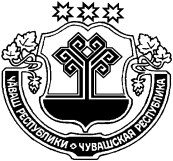 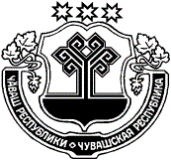 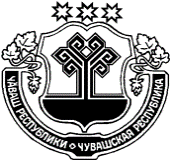 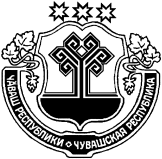 ЧУВАШСКАЯ  РЕСПУБЛИКА КРАСНОАРМЕЙСКИЙ РАЙОН   УПИ ЯЛ ПОСЕЛЕНИЙĚНАДМИНИСТРАЦИЙĚ                         ЙЫШĂНУ      2021.04.23     27   №     Упи салиАДМИНИСТРАЦИЯУБЕЕВСКОГОСЕЛЬСКОГО ПОСЕЛЕНИЯ            ПОСТАНОВЛЕНИЕ23.04. 2021    №  27с. УбеевоОб установлении на территории Убеевского сельского поселения Красноармейского района Чувашской Республики особого  противопожарного режима